Mezisoučet	247 932,00DPH celkem CZK	52 065,72Částka včetně DPH celkem	299 997,72
CZKSpolečnost řeší elektroodpad v rámci REMAsystému. Informace o sběrných místech na www.remasystem.cz	Strana 1AV MEDIA SYSTEMS, a.s., tel: +420 261 260 218, fax: +420 261 227 648, e-mail: avmedia@avmedia.cz,www.avmedia.cz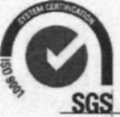 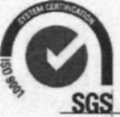 Sídlo: Pražská 1335/63, Praha 10, společnost je registrována u Městského soudu v Praze, oddíl B vložka 10120 AV MEDIA SYSTEMS, a.s. je certifikována podle norem ISO 9001:2015, ISO 14001:2015, ISO 45001:2018vmediaINabídka 22AMNAB02115DodavatelPlátceZ021373AV MEDIA SYSTEMS, a.s.Střední odborná škola, Praha 5, Drtinová 3/498Střední odborná škola, Praha 5, Drtinová 3/498Pražská 1335/63Drtinová 498/3102 00 Praha 102150 00 Praha 5 Czech RepublicDIČ                          CZ48108375DIČIČ 48108375IČ45248001Vyřizuje:   Petr Borovička, Email: @avmedia.czKontaktní osoba:241 400 538Vystavil:   Petr Borovička, Email: @avmedia.cz, mob: +Kód měny CZKPlatební podmínka14 dnůZpůsob platby                Převodní příkazPlatnost nabídky26. 4. 2023OdběratelPříjemceStřední odborná škola, Praha 5, Drtinová 3/498Střední odborná škola, Praha 5, Drtinová 3/498Střední odborná škola, Praha 5, Drtinová 3/498Drtinová 498/3Drtinová 498/3150 00 Praha 5150 00 Praha 5Czech RepublicCzech RepublicKontaktní osoba:            241 400 538@stredniskoladrtinova.czKontaktní osoba:Střední odborná škola, Praha 5, Drtinová 3/498 24 @stredniskoladrtinova.czPopisMnožství MJSlevaJedn. cena       %          Částka na řádkuVR/AR/MR ClassVR Premium Headset 64GB 4x4 Ks30 990,00        3                   120 241,20VR/AR/MR ClassVR Box44 Ks16 010,00        3                    62 118,80VR/AR/MR ClassVR 4x ovládač4 Ks16 900,00        3                    65 572,00